Module DetailPART B Module ScheduleModule Learning Outcomes  (CAN BE EXPANDED)Module Learning, Coursework and AssessmentLearning Outcomes at module level should be capable of being assessed. Please indicate assessment methods and the outcomes they will assessIndicative Content (Module Content)Please provide a heading, a description and a percentage of each module content. Module Resources FOR COLLEGE USE ONLY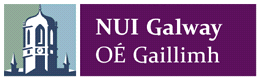 New Module FormEssential Information Required for Module Manager ACADEMIC YEAR 2014-15Title: Law Research Skills 2: Engaging in Scholarship & Debate Title: Law Research Skills 2: Engaging in Scholarship & Debate Title: Law Research Skills 2: Engaging in Scholarship & Debate Title: Law Research Skills 2: Engaging in Scholarship & Debate Title: Law Research Skills 2: Engaging in Scholarship & Debate Title: Law Research Skills 2: Engaging in Scholarship & Debate Title: Law Research Skills 2: Engaging in Scholarship & Debate Title: Law Research Skills 2: Engaging in Scholarship & Debate DescriptionIn this module, you will present your advanced research in a seminar to a panel of experts and an audience of your peers, and respond to feedback. You will develop, refine, articulate and debate (to the highest levels) your original research contribution. Engaging with peers and scholars to refine your propositions, identify weaknesses for remediation and develop strategies for future work are the core aspects addressed here, building on earlier skills development. (brief description of the content of the module between 75 – 150 words)DescriptionIn this module, you will present your advanced research in a seminar to a panel of experts and an audience of your peers, and respond to feedback. You will develop, refine, articulate and debate (to the highest levels) your original research contribution. Engaging with peers and scholars to refine your propositions, identify weaknesses for remediation and develop strategies for future work are the core aspects addressed here, building on earlier skills development. (brief description of the content of the module between 75 – 150 words)DescriptionIn this module, you will present your advanced research in a seminar to a panel of experts and an audience of your peers, and respond to feedback. You will develop, refine, articulate and debate (to the highest levels) your original research contribution. Engaging with peers and scholars to refine your propositions, identify weaknesses for remediation and develop strategies for future work are the core aspects addressed here, building on earlier skills development. (brief description of the content of the module between 75 – 150 words)DescriptionIn this module, you will present your advanced research in a seminar to a panel of experts and an audience of your peers, and respond to feedback. You will develop, refine, articulate and debate (to the highest levels) your original research contribution. Engaging with peers and scholars to refine your propositions, identify weaknesses for remediation and develop strategies for future work are the core aspects addressed here, building on earlier skills development. (brief description of the content of the module between 75 – 150 words)DescriptionIn this module, you will present your advanced research in a seminar to a panel of experts and an audience of your peers, and respond to feedback. You will develop, refine, articulate and debate (to the highest levels) your original research contribution. Engaging with peers and scholars to refine your propositions, identify weaknesses for remediation and develop strategies for future work are the core aspects addressed here, building on earlier skills development. (brief description of the content of the module between 75 – 150 words)DescriptionIn this module, you will present your advanced research in a seminar to a panel of experts and an audience of your peers, and respond to feedback. You will develop, refine, articulate and debate (to the highest levels) your original research contribution. Engaging with peers and scholars to refine your propositions, identify weaknesses for remediation and develop strategies for future work are the core aspects addressed here, building on earlier skills development. (brief description of the content of the module between 75 – 150 words)DescriptionIn this module, you will present your advanced research in a seminar to a panel of experts and an audience of your peers, and respond to feedback. You will develop, refine, articulate and debate (to the highest levels) your original research contribution. Engaging with peers and scholars to refine your propositions, identify weaknesses for remediation and develop strategies for future work are the core aspects addressed here, building on earlier skills development. (brief description of the content of the module between 75 – 150 words)DescriptionIn this module, you will present your advanced research in a seminar to a panel of experts and an audience of your peers, and respond to feedback. You will develop, refine, articulate and debate (to the highest levels) your original research contribution. Engaging with peers and scholars to refine your propositions, identify weaknesses for remediation and develop strategies for future work are the core aspects addressed here, building on earlier skills development. (brief description of the content of the module between 75 – 150 words)*Note Field to indicate taught through Irish/English/ErasmusYou will present, report and debate in the English language*Note Field to indicate taught through Irish/English/ErasmusYou will present, report and debate in the English language*Note Field to indicate taught through Irish/English/ErasmusYou will present, report and debate in the English language*Note Field to indicate taught through Irish/English/ErasmusYou will present, report and debate in the English language*Note Field to indicate taught through Irish/English/ErasmusYou will present, report and debate in the English language*Note Field to indicate taught through Irish/English/ErasmusYou will present, report and debate in the English language*Note Field to indicate taught through Irish/English/ErasmusYou will present, report and debate in the English language*Note Field to indicate taught through Irish/English/ErasmusYou will present, report and debate in the English languageCourse Instances (s)3SPC1(Year 3 of the Structured PhD in the College of Business, Public Policy and Law)Course Instances (s)3SPC1(Year 3 of the Structured PhD in the College of Business, Public Policy and Law)Course Instances (s)3SPC1(Year 3 of the Structured PhD in the College of Business, Public Policy and Law)Module version number and date approved Module version number and date approved Module version number and date approved Module version number and date approved Module version number and date approved Course Instances (s)3SPC1(Year 3 of the Structured PhD in the College of Business, Public Policy and Law)Course Instances (s)3SPC1(Year 3 of the Structured PhD in the College of Business, Public Policy and Law)Course Instances (s)3SPC1(Year 3 of the Structured PhD in the College of Business, Public Policy and Law)****xx/xx/2012Course Instances (s)3SPC1(Year 3 of the Structured PhD in the College of Business, Public Policy and Law)Course Instances (s)3SPC1(Year 3 of the Structured PhD in the College of Business, Public Policy and Law)Course Instances (s)3SPC1(Year 3 of the Structured PhD in the College of Business, Public Policy and Law)xx/xx/2012Course Instances (s)3SPC1(Year 3 of the Structured PhD in the College of Business, Public Policy and Law)Course Instances (s)3SPC1(Year 3 of the Structured PhD in the College of Business, Public Policy and Law)Course Instances (s)3SPC1(Year 3 of the Structured PhD in the College of Business, Public Policy and Law)xx/xx/2012Course Instances (s)3SPC1(Year 3 of the Structured PhD in the College of Business, Public Policy and Law)Course Instances (s)3SPC1(Year 3 of the Structured PhD in the College of Business, Public Policy and Law)Course Instances (s)3SPC1(Year 3 of the Structured PhD in the College of Business, Public Policy and Law)Date RetiredDate RetiredDate RetiredDate RetiredModule Owner / LecturerLW6103Module Owner / LecturerLW6103Module Owner / LecturerLW6103Module Owner / LecturerLW6103Module Administrator DetailsModule Administrator DetailsModule Administrator DetailsModule Administrator DetailsPlease specify main contact person(s) for exam related queries and contact number /emailPlease specify main contact person(s) for exam related queries and contact number /emailPlease specify main contact person(s) for exam related queries and contact number /emailPlease specify main contact person(s) for exam related queries and contact number /emailPlease specify main contact person(s) for exam related queries and contact number /emailPlease specify main contact person(s) for exam related queries and contact number /emailPlease specify main contact person(s) for exam related queries and contact number /emailPlease specify main contact person(s) for exam related queries and contact number /emailModule CodeLW///(Office use only)Module CodeLW///(Office use only)Module Type Core= Student must take the module      Optional = Choice for Student   Optional for         Core for      Module Type Core= Student must take the module      Optional = Choice for Student   Optional for         Core for      Module Type Core= Student must take the module      Optional = Choice for Student   Optional for         Core for      ECTSMultiple of 5 ectsECTSMultiple of 5 ectsECTSMultiple of 5 ectsCourse Requirement  Pass/fail                                   (i.e. where a module has to be passed at 40%)Course Requirement  Pass/fail                                   (i.e. where a module has to be passed at 40%)Course Requirement  Pass/fail                                   (i.e. where a module has to be passed at 40%)Course Requirement  Pass/fail                                   (i.e. where a module has to be passed at 40%)Course Requirement  Pass/fail                                   (i.e. where a module has to be passed at 40%)Course Requirement  Pass/fail                                   (i.e. where a module has to be passed at 40%)Course Requirement  Pass/fail                                   (i.e. where a module has to be passed at 40%)Course Requirement  Pass/fail                                   (i.e. where a module has to be passed at 40%)Semester TaughtSemester TaughtSemester TaughtSemester ExaminedSemester ExaminedSemester ExaminedSemester ExaminedSemester ExaminedRequisite(s)Co-Req.   If they take module X they must take module YCo-Req.   If they take module X they must take module YModules ⁭Modules ⁭Modules ⁭Requisite(s)Pre-Req    Pre-Req    Modules ⁭Modules ⁭Modules ⁭Law Research Skills 1- Preparation, Presentation & Discussion         Law Research Skills 1- Preparation, Presentation & Discussion         Requisite(s)Excl.Req.  If they take module X they CANNOT take module Y   Excl.Req.  If they take module X they CANNOT take module Y   Modules ⁭Modules ⁭Modules ⁭Module Assessment1st Sitting2nd SittingAssessment TypeSupervisor assessment of written report, oral presentation and addendum to report in light of feedback receivedAssessment TypeSupervisor assessment of written report, oral presentation and addendum to report in light of feedback receivedExam SessionExam SessionExam SessionDurationDurationBonded Modules (modules which are to be examined at the same date and time)Workload:ECTS credits represent the student workload for the programme of study, i.e. the total time the student spends engaged in learning activities. This includes formal teaching, homework, self-directed study and assessment.Modules are assigned credits that are whole number multiples of 5.One credit is equivalent to 20-25 hours of work. For example a year’s work of 60 credits is equivalent to 1200 to 1500 hours or 40 to 50 hours of work per week for two 15 week semesters (12 weeks of teaching, 3 weeks study and formal examinations). No. of Lectures HoursLecture DurationNo. of Tutorials HoursTutorial DurationNo. of Labs HoursLab DurationRecommended No. of self study hours   60 hours preparation; 4 hours presenting, receiving feedback, having general discussion; 40 hours adapting research in response to seminarRecommended No. of self study hours   60 hours preparation; 4 hours presenting, receiving feedback, having general discussion; 40 hours adapting research in response to seminarPlacement(s) hoursPlacement(s) hoursPlacement(s) hoursOther educational activities(Describe) and hours allocated: Attend such workshops on presenting as the School of Law makes available to PhD students (2 hours)Other educational activities(Describe) and hours allocated: Attend such workshops on presenting as the School of Law makes available to PhD students (2 hours)*Total range of hours to be automatically totalled (min amount to be hit)*Total range of hours to be automatically totalled (min amount to be hit)*Total range of hours to be automatically totalled (min amount to be hit)*Total range of hours to be automatically totalled (min amount to be hit)*Total range of hours to be automatically totalled (min amount to be hit)On successful completion of this module the learner should be able to:Convincingly articulate a well-developed research study to a level commensurate with the highest international standards of scholarship in the field.Produce, provide and utilise appropriate ancillary materials and resources to contextualise their work and to respond to challenge and critique.Be able to respond professionally and skilfully to questioning from recognised professionals and scholars in the context of a seminar/conference/workshop.To seek (and obtain) critical feedback from scholars in the field with which to refine and enhance the research and identify what further steps are necessary bring it to a conclusion.To identify potential opportunities to disseminate the research findings more widely and to articulate the scope for future research in the field.To offer constructive critique of the work of other peers and to engage in intellectual debate and discussion with other participants.Assessment type, eg. End of year exam, group projectOutcomes assessed% weightingThe student is required to draft a written report, providing an abstract of his/her advanced research, research methods, theoretical framework and contribution to the fieldThe student is required to make an oral presentation and to respond orally to feedback from the panel and the audience.The student is required to draft an addendum to the written report, integrating or rejecting feedback as appropriate, identifying potential opportunities to disseminate the research findings more widely, and articulating the scope for future research in the field.The student is required to attend and contribute to other PhD seminars conducted on that day.1-23-44-5630%40%20%10%HeadingDescriptionPercentagePreparationDeliveryFeedbackParticipationIn order to prepare for this module, the student must reflect on his/her research, both in terms of his/her own research trajectory and in terms of the field of research.  He/she must prepare a written report and an oral presentation, which may be supported by use of visual aids.  He/she must rehearse the oral presentation and pre-empt the questions he/she is likely to be asked.The student must make a clear and cogent delivery of his/her presentation, using appropriate visual and other communication aids.  The student must demonstrate an ability to field critical questions and comments, defending the research and/or accepting criticism where appropriate.After a period of reflection, the student must consider the feedback received and draft an addendum to the report, outlining how the feedback is to be integrated into the research or rejected, if appropriate.The student must attend and contribute to other PhD seminars conducted on that day.30%40%20%10%Suggested Reading ListsLibraryJournalJournalPhysical (e.g. AV’s)IT (e.g. software + version)AdminStudent Quota (where applicable only)Quota(identify number per module where applicable only)Module:                Number:       Quota(identify number per module where applicable only)Module:                Number:       Discipline involved in TeachingLAWDiscipline involved in TeachingLAWShare of FTE(% out of 1)RGAMRGAMRGAM